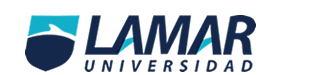 Roberto de Jesús Zúñiga LópezMaestro: Diego Ademir García AréchigaMateria: Diseño de plan de vidaLAMAR universidad5-A BEO8 de septiembre de 2016Actividad preliminarAptitudes:1. Recordar Cosas2. Buena Orientación3. Habilidad para las operaciones matemáticas4. Recordar Gestos5. Habilidad para recordar características de animalesActitudes:1. Hechar ganas al estudio2. Ayudar a mi mamá en los quehaceres3. Hacer ejercicio4. Ser positivo5. Desarrollarme física y mentalmenteHabilidades:1. Armar  rompecabezas2. Ejercicios de memoria visual 3. Juegos de computadora4. Aprender  diálogos5. Ver un letrero a larga distanciaIntereses:1. Contaduría2. Aeronáutica3. Escritor de novelas de ficción4. Actuación5. HerpetologíaValores:1. Honradez2. Sinceridad 3. Respeto4. Honestidad5. AmistadAuto descripción:Yo tengo aptitud para las matemáticas y para los juegos de computadora.También soy hábil para armar un rompecabezas, por ejemplo un cubo Ruby, para realizar ejercicios de memoria visual, persuasiva, espacial, me aprendo todos los diálogos de los personajes de una serie de televisión.Me interesa la carrera de contaduría, o tal vez la aeronáutica o escritor de novelas de ficción como Julio Verne y sus novelas: De la tierra a la Luna, 20 mil leguas de viaje submarino, Viaje al centro de la Tierra y La Isla de Atlantis, o tal vez la herpetología para estudiar a los reptiles en sus territorios en la naturaleza, como cocodrilos del Nilo en África.Cuadro comparativo:Factores que influyen en miPositivosNegativosCarácter El buen carácter en la sociedad me beneficia porque las demás personas me tratan bien.El mal carácter en la sociedad me afecta porque los demás me tratan mal.RespetoSi respeto a los demás, también me respetan a mí.Si no respeto a los demás, no me respetan a mí.ParticipativoSi me integro a las actividades de los demás me aceptaran en grupos de trabajo. Si no me integro a las actividades de los demás me rechazaran.